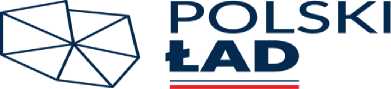 Załącznik nr 4ZOBOWIĄZANIE INNEGO PODMIOTU DO UDOSTĘPNIENIA NIEZBĘDNYCHZASOBÓW WYKONAWCYNr procedury: PIR.271.6.2023Na potrzeby postępowania o udzielenie zamówienia publicznego pn. ” Wymiana systemu grzewczego w budynku OSP Gołębiówka z olejowego na zintegrowany system odnawialnych źródeł energii” w formule zaprojektuj i wybudujZobowiązujemy się do oddania do dyspozycji Wykonawcy: 	1niezbędnych zasobów wiedzy i doświadczenia/potencjału technicznego/osób zdolnych do wykonania zamówienia*) przy wykonywaniu zamówienia publicznego pn. ” Wymiana systemu grzewczego w budynku OSP Gołębiówka z olejowego na zintegrowany system odnawialnych źródeł energii” na następujących zasadach:zakres dostępnych Wykonawcy zasobów innego podmiotu: 	(opisać);sposób udostępnienia i okres wykorzystania zasobów innego podmiotu, przez Wykonawcęprzy wykonywaniu zamówienia publicznego:	(opisać);okres udziału innego podmiotu przy wykonywaniu zamówienia publicznego:(podać);czy podmiot, na zdolnością którego Wykonawca polega w odniesieniu do warunków udziału w postępowaniu dotyczących wykształcenia, kwalifikacji zawodowych lub doświadczenia, zrealizuje usługi, których wskazane zdolności dotyczą: 	(opisać).Data i podpis upoważnionego przedstawiciela podmiotu udostępniającego zasobyDane podmiotu udostępniającego zasoby:Nazwa:...Adres:...E mail: ...	Wskazać nazwę wykonawcy